от 1 декабря 2021 года									         № 1378Об утверждении Порядка предоставления субсидии концессионерам 
в части возмещения затрат на выполнение мероприятий, предусмотренных концессионным соглашениемВ соответствии со статьей 78 Бюджетного кодекса Российской Федерации, статьей 10 Федерального закона от 21.07.2005 № 115-ФЗ «О концессионных соглашениях» администрация городского округа город Шахунья Нижегородской области  п о с т а н о в л я е т :Утвердить прилагаемый Порядок предоставления субсидий концессионерам в части возмещения затрат на выполнение мероприятий, предусмотренных концессионным соглашением.Начальнику общего отдела администрации городского округа город Шахунья обеспечить размещение настоящего постановления в информационно-телекоммуникационной сети «Интернет» на сайте администрации городского округа город Шахунья Нижегородской области и в газете «Знамя труда».Настоящее постановление вступает в силу после его официального опубликования посредством размещения на официальном сайте и в газете «Знамя труда».Контроль за исполнением настоящего постановления оставляю за собой.Глава местного самоуправлениягородского округа город Шахунья						          Р.В.КошелевУтвержденпостановлением администрации городского округа город Шахунья Нижегородской областиот 01.12.2021 г. № 1378Порядок предоставления субсидии концессионерам 
в части возмещения затрат на выполнение мероприятий, 
предусмотренных концессионным соглашением1.	Общие положения1.1.	Настоящий Порядок предоставления субсидий концессионерам в части возмещения затрат на выполнение мероприятий, предусмотренных концессионным соглашением (далее - Порядок) определяет цели, условия и порядок предоставления субсидий из бюджета городского округа город Шахунья Нижегородской области концессионерам, а также требования к отчетности и осуществлению контроля за соблюдением условий, целей и порядка предоставления субсидий и ответственности за их нарушение.1.2.	Основные термины и понятия, используемые в настоящем Порядке, применяются в том же значении, что и в Федеральном законе от 21.07.2005 № 115-ФЗ «О концессионных соглашениях».1.3.	Целью предоставления субсидий является возмещение за счет средств бюджета городского округа город Шахунья Нижегородской области части затрат на выполнение мероприятий по созданию и (или) реконструкции объекта(ов) концессионного соглашения и (или) затрат на использование (эксплуатацию) указанного(ых) объекта(ов).1.4.	Субсидия предоставляется в пределах бюджетных ассигнований, предусмотренных в бюджете городского округа город Шахунья Нижегородской области на соответствующий финансовый год.1.5.	Главным распорядителем средств бюджета городского округа город Шахунья Нижегородской области, осуществляющим предоставление субсидии, является администрация городского округа город Шахунья Нижегородской области (далее - главный распорядитель как получатель бюджетных средств).1.6.	Получателем субсидии является юридические лица, индивидуальные предприниматели, а также физические лица - производители товаров, работ, услуг (за исключением подакцизных товаров, кроме автомобилей легковых и мотоциклов, алкогольной продукции, предназначенной для экспортных поставок, винограда, винодельческой продукции, произведенной из указанного винограда: вин, игристых вин (шампанских), ликерных вин с защищенным географическим указанием, с защищенным наименованием места происхождения (специальных вин), виноматериалов, если иное не предусмотрено нормативными правовыми актами Правительства Российской Федерации), с которыми администрацией города городского округа город Шахунья заключено концессионное соглашение.2.	Условия и порядок предоставления субсидий2.1.	Концессионер для получения субсидии предоставляет в Управление экономики, прогнозирования, инвестиционной политики и муниципального имущества городского округа город Шахунья Нижегородской области (далее - Управление) следующие документы:2.1.1.	Заявку на предоставление субсидий на выполнение мероприятий, предусмотренных концессионным соглашением (приложение № 1 к настоящему Порядку).2.1.2.	Копию документа(ов), подтверждающего(их) полномочия лица, на осуществление действий от имени Концессионера, заверенного(ых) в установленном законодательством порядке.2.1.3.	Сведения о получателе субсидии (приложение № 2 к настоящему Порядку).2.1.4.	Копии договоров (соглашений, контрактов) на выполнение работ, услуг, приобретение материалов и оборудования, заверенных Концессионером, подтверждающих выполнение мероприятий в рамках концессионного соглашения.2.1.5.	Проектную документацию на строительство и (или) реконструкцию объекта(ов) концессионного соглашения и (или) сметный расчет по использованию (эксплуатации) объекта(ов) концессионного соглашения (в случае предоставления субсидии на возмещение за счет средств бюджета городского округа город Шахунья Нижегородской области части затрат на выполнение мероприятий по созданию и (или) реконструкции объекта(ов) концессионного соглашения).2.1.6.	Положительное заключение государственной экспертизы проектной документации и (или) положительное заключение государственной экспертизы результатов инженерных изысканий (в случае предоставления субсидии на возмещение за счет средств бюджета городского округа город Шахунья Нижегородской области части затрат на выполнение мероприятий по созданию и (или) реконструкции объекта(ов) концессионного соглашения).2.1.7.	Справку об исполнении налогоплательщиком обязанности по уплате налогов, сборов, страховых взносов, пеней, штрафов, процентов, подлежащих уплате в соответствии с законодательством Российской Федерации о налогах и сборах, выданную территориальным налоговым органом по месту регистрации налогоплательщика (справка должна быть составлена на 1 число месяца подачи заявки на предоставление субсидии на выполнение мероприятий, предусмотренных концессионным соглашением).2.2.	Документы предоставляются Концессионером в прошнурованном и пронумерованном виде, с обязательной описью представленных документов, с указанием страниц. Копии документов должны содержать подпись уполномоченного лица, его фамилию, имя, отчество (при наличии) и должность, а также оттиск печати (при наличии) и печать.2.3.	Концессионер несет ответственность за достоверность документов, предоставляемых им в Управление.2.4.	Управление в течение 10 рабочих дней со дня поступления заявки рассматривает заявку с представленными документами:2.4.1.	Определяет соответствие Концессионера требованиям, установленным пунктом 1.6. настоящего Порядка.2.4.2.	Определяет соответствие заявки целям и условиям предоставления субсидии, установленным настоящим Порядком.2.4.3.	Определяет соответствие предоставленных Концессионером документов требованиям настоящего Порядка.2.5.	По итогам проверки в течение 5 рабочих дней Управление направляет заявку с представленными документами на рассмотрение в Комиссию по осуществлению контроля за соблюдением концессионером условий концессионного соглашения (далее - Комиссия), утвержденную постановлением администрации городского округа город Шахунья Нижегородской области.Заседание Комиссии проводится не позднее 10 рабочих дней после поступления пакета документов, по результатам которого принимается решение о предоставлении либо об отказе в предоставлении субсидии.2.6.	Основаниями для отказа в предоставлении субсидии являются:2.6.1.	Несоответствие Концессионера требованиям, предъявляемым в соответствии с пунктом 2.10 настоящего Порядка.2.6.2.	Несоответствие предоставленных Концессионером документов требованиям, предъявляемым в пунктах 2.1-2.2 настоящего Порядка.2.6.3.	Наличие в документах, предоставленных Концессионером, несоответствий, ошибок и противоречий.2.6.4.	Отсутствие средств в бюджете городского округа город Шахунья Нижегородской области на софинансирование мероприятий, предусмотренных концессионным соглашением.2.7.	Решение об отказе в предоставлении субсидии выдается или направляется Управлением Концессионеру в срок не позднее, чем через 5 рабочих дней со дня принятия такого решения.2.8.	При отсутствии оснований для отказа в предоставлении субсидии, Управление готовит проект нормативного правового акта о предоставлении субсидии и  направляет документы получателя субсидии (заявку, копию Протокола заседания Комиссии и нормативный правовой акт о предоставлении субсидии), в отношении которого принято решение о предоставлении субсидии, в сектор по бухгалтерскому учету и отчетности администрации городского округа город Шахунья Нижегородской области для перечисления субсидии на расчетный счет получателя субсидии.2.9.	Субсидия перечисляется главным распорядителем как получателем бюджетных средств на расчетный счет получателя субсидии в течение 10 рабочих дней с даты направления пакета документов, указанных в пункте 2.8 настоящего Порядка.2.10.	Требования, которым должен соответствовать Концессионер на первое число месяца предоставления заявки на предоставление субсидий на выполнение мероприятий, предусмотренных концессионным соглашением:2.10.1.	Отсутствие неисполненной обязанности по уплате налогов, сборов, страховых взносов, пеней, штрафов, процентов, подлежащих уплате в соответствии с законодательством Российской Федерации о налогах и сборах.2.10.2.	Отсутствие просроченной задолженности по возврату в бюджет бюджетной системы Российской Федерации, из которого планируется предоставление субсидии в соответствии с настоящим Порядком, субсидий, бюджетных инвестиций, предоставленных в том числе в соответствии с иными правовыми актами, и иная просроченная задолженность перед бюджетом бюджетной системы Российской Федерации, из которого планируется предоставление субсидии в соответствии с настоящим Порядком.2.10.3.	Получатели субсидий - юридические лица не должны находиться в процессе реорганизации, ликвидации, банкротства, а получатели субсидий - индивидуальные предприниматели не должны прекратить деятельность в качестве индивидуального предпринимателя.2.10.4.	Не является иностранным юридическим лицом, а также юридическим лицом, в уставном (складочном) капитале которого доля участия иностранных юридических лиц, местом регистрации которых является государство или территория, включенные в утверждаемый Министерством финансов Российской Федерации перечень государств и территорий, предоставляющих льготный налоговый режим налогообложения и (или) не предусматривающих раскрытия и предоставления информации при проведении финансовых операций (офшорные зоны) в отношении таких юридических лиц, в совокупности превышает 50 процентов.2.10.5.	Не является получателем средств из бюджета бюджетной системы Российской Федерации, из которого планируется предоставление субсидии в соответствии с настоящим Порядком, на основании иных нормативных правовых актов на цели, указанные в пункте 1.3 раздела 1 настоящего Порядка.2.11.	Получатель субсидии обязуется не приобретать за счет полученных средств иностранную валюту, за исключением операций, осуществляемых в соответствии с валютным законодательством Российской Федерации при закупке (поставке) высокотехнологичного импортного оборудования, сырья и комплектующих изделий, а также связанных с достижением целей предоставления этих средств иных операций, определенных правовым актом.3.	Требования об осуществлении контроля за соблюдением условий, целей и порядка предоставления субсидий и ответственности за их нарушение3.1.	Контроль за соблюдением условий, целей и порядка предоставления субсидии осуществляется главным распорядителем как получателем бюджетных средств и органом муниципального финансового контроля в соответствии с муниципальным правовым актом.3.2.	Главный распорядитель как получатель бюджетных средств и орган муниципального финансового контроля осуществляют обязательные проверки соблюдения условий, целей и порядка предоставления субсидий получателями субсидий.3.3.	В случае нарушения получателем субсидии условий, целей и порядка предоставления субсидии, выявленного по фактам проверок, проведенных главным распорядителем как получателем бюджетных средств и органом муниципального финансового контроля, решение о предоставлении субсидии аннулируется, а перечисленная субсидия подлежит возврату в полном объеме в бюджет городского округа город Шахунья Нижегородской области в течение 20 рабочих дней с даты предъявления получателю субсидии требования главного распорядителя как получателя бюджетных средств об обеспечении возврата средств субсидии.Требование получателю субсидии об обеспечении возврата средств субсидии в бюджет городского округа город Шахунья Нижегородской области подготавливается главным распорядителем как получателем бюджетных средств в письменной форме с указанием платежных реквизитов, суммы субсидии, подлежащей возврату, и сроков такого возврата.3.4.	В случае отказа получателя субсидии от добровольного исполнения, предъявленного главным распорядителем как получателем бюджетных средств требования об обеспечении возврата средств субсидии в бюджет городского округа город Шахунья Нижегородской области субсидия взыскивается в судебном порядке в соответствии с действующим законодательством Российской Федерации.___________________________Приложение № 1к Порядку предоставления субсидий концессионерам в части возмещения затрат на выполнение мероприятий, предусмотренных концессионным соглашениемЗАЯВКАНА ПРЕДОСТАВЛЕНИЕ СУБСИДИЙ НА ВЫПОЛНЕНИЕ МЕРОПРИЯТИЙ,ПРЕДУСМОТРЕННЫХ КОНЦЕССИОННЫХ СОГЛАШЕНИЕМ(указывается полное наименование юридического лица (индивидуального предпринимателя))в лице ____________________________________________________________________,(указывается полное наименование должности, фамилия, имя и отчество (при наличии) руководителя)действующего на основании _______________________ от «___»________ 20___ г.№	 _____________________________________________________________________(указывается наименование и регистрационные реквизиты правоустанавливающего документа: устав, свидетельство о постановке на учет в налоговом органе, доверенность и т.д.)в рамках реализации концессионного соглашения от «____» ___________	20___	г.«________________________________________________________________________»,(указывается предмет концессионного соглашения)изучив нормативные правовые акты, регламентирующие порядок и условия предоставления субсидии, просит предоставить субсидию на выполнение мероприятий, предусмотренных концессионным соглашением. В целях получения субсидии сообщаем следующие сведения:I. ОБЩИЕ СВЕДЕНИЯ О ПОЛУЧАТЕЛЕ СУБСИДИИИНН № ________________________________ от «____» ________________ ________г.,ОГРН (ОГРНИП)	№ _____________________________ от «___ » ____________ _____ г.		Юридический адрес: ________________________________________________________	(указывается адрес регистрации заявителя в соответствии	ЕГРЮЛ/ЕГРИП)Фактический	адрес	осуществления	деятельности: ___________________________________________________________________________Телефон: __________________________	факс:	____________________________Адрес электронной почты: ________________________________________	Код и наименование основного вида экономической деятельности по ОКВЭД в соответствии с ЕГРЮЛ/ЕГРИП: _____________________________________________	Настоящей заявкой подтверждаем следующие сведения в отношении получателя субсидии по состоянию на дату подачи заявки:-	не находится в процессе реорганизации, ликвидации, банкротства (в случае если получателем субсидии является юридическое лицо) / не прекратил деятельность в качестве индивидуального предпринимателя (в случае если получателем субсидии является индивидуальный предприниматель);-	не является иностранным юридическим лицом, а также юридическим лицом, в уставном (складочном) капитале которого доля участия иностранных юридических лиц, местом регистрации которых является государство или территория, включенные в утверждаемый Министерством финансов Российской Федерации перечень государств и территорий, предоставляющих льготный налоговый режим налогообложения и (или) не предусматривающих раскрытия и предоставления информации при проведении финансовых операций (офшорные зоны) в отношении таких юридических лиц, в совокупности превышает 50 процентов;-	отсутствует неисполненная обязанность по уплате налогов, сборов, страховых взносов, пеней, штрафов, процентов, подлежащих уплате в соответствии с законодательством Российской Федерации о налогах и сборах;-	отсутствует просроченная задолженность по возврату в бюджет бюджетной системы	Российской	Федерации,	из	которого	планируется предоставление субсидии в соответствии с правовым актом, субсидий, бюджетных инвестиций, предоставленных в том числе в соответствии с иными правовыми актами, и иная просроченная задолженность перед бюджетом бюджетной	системы	Российской Федерации,	из	которого	планируется предоставление субсидии в соответствии с правовым актом;-	не является получателем средств из бюджета бюджетной системы Российской Федерации, из которого планируется предоставление субсидии в соответствии с настоящим Порядком, на основании иных нормативных правовых актов на цели, указанные в пункте 1.3 раздела 1 настоящего Порядка.Гарантируем достоверность информации и сведений, представленных в настоящей заявке, и подтверждаем согласие на право администрации городского округа город Шахунья Нижегородской области на обработку, распространение и использование персональных данных, а также иных сведений в отношении Получателя субсидии, которые необходимы для предоставления субсидии, в том числе на получение из соответствующих органов необходимых документов и информации.К настоящей заявке прилагаются следующие документы:1.	Копия документа, подтверждающего полномочия лица, на осуществление действий от имени Концессионера, заверенного в установленном законодательством порядке	на _______л. в _________экз.2.	Сведения о получателе субсидии	на ______л. в _______экз.3.	Копии договоров (соглашений, контрактов) на выполнение работ, услуг, приобретение материалов и оборудования, заверенных Концессионером, подтверждающих выполнение мероприятий в рамках концессионного соглашения	на ________л. в _________экз.4.	Проектная документация на строительство и (или) реконструкцию объекта (ов) концессионного соглашения и (или) сметный расчет по использованию (эксплуатации) объекта (ов) концессионного соглашения (в случае предоставления субсидии на возмещение за счет средств бюджета городского округа город Шахунья Нижегородской области части затрат на выполнение мероприятий по созданию и (или) реконструкции объекта(ов) концессионного соглашения) 	на _______л. в _______экз.5.	Положительное заключение государственной экспертизы проектной документации и (или) положительное заключение государственной экспертизы результатов инженерных изысканий (в случае предоставления субсидии на возмещение за счет средств бюджета городского округа город Шахунья Нижегородской области части затрат на выполнение мероприятий по созданию и (или) реконструкции объекта(ов) концессионного соглашения)	на _______ л. в _______ экз.6.	Справка об исполнении налогоплательщиком обязанности по уплате налогов, сборов, страховых взносов, пеней, штрафов, процентов, подлежащих уплате в соответствии с законодательством Российской Федерации о налогах и сборах, выданную территориальным налоговым органом по месту регистрации налогоплательщика (справка должна быть составлена на 1 число месяца подачи заявки на предоставление субсидии на выполнение мероприятий, предусмотренных концессионным соглашением)	  на _______л. в ________экз.Руководитель организации	 ____________________	/    _________________________/	                                                                      (подпись)	                            (ФИО)Главный бухгалтер____________________	/    _________________________/	                                                    (подпись)	                             (ФИО)МП	«____» ____________	20___ г.	Приложение № 2к Порядку предоставления субсидий концессионерам в части возмещения затрат на выполнение мероприятий, предусмотренных концессионным соглашениемСведения о получателе субсидии <*>(полное наименование получателя субсидии)(должность и ФИО (полностью) руководителя)ИНН № ________________________________	от «____» _______________	_____	г.,ОГРН (ОГРНИП)№ ____________________________  от «____» _______________	_____	г.,Расчетный счет № ________________________в банке__________________________________________________________________________БИК № ______________________	,корреспондентский счет № _________________________________________	,     <*> - сведения необходимы для перечисления субсидииМП«____	»	20 г.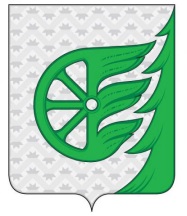 Администрация городского округа город ШахуньяНижегородской областиП О С Т А Н О В Л Е Н И ЕРуководитель//(подпись)(Ф.И.О.)Главный бухгалтер//(подпись)(Ф.И.О.)